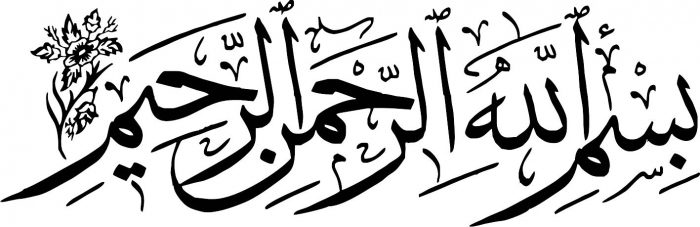 أولا / الخيارات 1- من أمثلة شعب الإيمان المتعلقة بالقلب أ- الخوف من الله ورجائه                           ب- تلاوة القرآن الكريم                        ج- قول كلمة التوحيد                     د- بر الوالدين 2- من الأمثلة الدالة على الشرك الأكبر في توحيد الربوبية أ- الاعتقاد بأن أحدا من البشر يعلم الغيب مع الله                                                                     ب- الذبح لغير الله ج- دعاء غير الله فيما لا يقدر علية إلا الله                                                                                  د- الاستعانة والاستغاثة بالله تعالى                 3- الشرك الذي يقع فيه المشركون حديثا هو الشرك الذي وقع فيه المشركون قديما ومن مظاهر الشرك أ- التعبد بالركوع والسجود لله تعالى               ب- التصديق بالأمور الغيبية               ج- السحر               د- الانقياد لأحكام الإسلام 4- كُره النبي وبُغض ما جاء به من علامات أ-  الكفر الأكبر                  ب- النفاق الأكبر                    ج-  النفاق الأصغر                    د- الشرك الأكبر5- عن ابن عباس رضي الله عنهما ( وكان صغيرا ) قال ضمني النبي ﷺ إلى صدرة ‘ وقال :(( اللهم علمه الحكمة )) المقصود هنا بالحكمةأ- التوراة والإنجيل               ب- السنة النبوية           ج- القرآن الكريم والسنة النبوية        د-  القرآن الكريم 6- كان النبي ﷺ يجلس مع أصحابه فيجيء الغريب فلا يدري أيهم رسول الله حتى يسأل يدل ذلك على أ- تواضع النبي في مجلسه                 ب- سماعه لجلسائه                    ج- بشاشته مع جلسائه                   د- إكرامه لجلسائه  7- عَنْ عبدالله اِبْنِ عُمَرَ رَضِيَ اَللَّهُ عَنْهُمَا عن النبي ﷺ قال { لَا يُقِيمُ اَلرَّجُلُ اَلرَّجُلَ مِنْ مَجْلِسِهِ, ثُمَّ يَجْلِسُ فِيهِ, وَلَكِنْ تَفَسَّحُوا, وَتَوَسَّعُوا } مُتَّفَقٌ عَلَيْهِ ‏ المقصود هنا  ( مِنْ مَجْلِسِهِ ) أ-  بيتة                                         ب- طريقة                                     ج- مكان جلوسه                              د-  جميع ما ذكر 8-   .................................... من خدم النبي ﷺ وكان يقوم على نعله وسواكه أ-  عقبة بن عامر رضي الله عنه                                                                                                     ب- بلال بن رباح رضي الله عنه ج- عبدالله بن مسعود رضي الله عنه                                                                                            د- جابر بن عبدالله رضي الله عنه 9-   خصص النبي ﷺ للضيوف دار ....................... لنزولهم وضيافتهم أ- رملة بنت الحارث                       ب- حفصة بنت عمر              ج- زينب بنت جحش                               د- ميمونة بنت الحارث 10- تجب صلاة الجمعة على كلأ- مسافر                                ب- صغير                            ج- مسلم بالغ                                د- مجنون11- ما يُنهى عنه من حضر صلاة الجمعةأ- الوضوء            ب- قراءة سورة الكهف           ج- الصلاة ركعتين أو أربع ركعات بعد الصلاة              د- الكلام أثناء الخطبة 12- مما يسن للخطيبأ- أن  يُطيل الخطبتين            ب- أن لا يفصل بين الخُطبتين              ج- أن يدعو للمسلمين              د-  أن يؤدي الخطبتين جالسا 13- يبدأ وقت صلاة العيدينأ- بعد طلوع الشمس بساعة           ب- بعد طلوع الشمس بربع ساعة             ج- من طلوع الشمس            د- من زوال الشمس 14- وقت التكبير في عيد الأضحى من دخول شهر ذي الحجة حتى آخر عصر أ- يوم العيد                                                                                                          ب- يوم الحادي عشر من ذي الحجة  ج- يوم الثاني عشر من ذي الحجة                                                                          د- يوم الثالث عشر من ذي الحجة 15- السنة إذا انتهت الصلاة قبل زوال الكسوف أ- أن تعاد الصلاة               ب- الإكثار من الذكر والدعاء              ج- أن ينصرف من المسجد مباشرة          د- أن ينشغل بهاتفه حتى زوال الكسوف ***************************************************************************************************ثانيا/ الفراغات1- معرفة نواقض ومنقصات الإيمان يحقق للمؤمن ويساعده على ........ حفظ الدين........... الذي هو أغلى ما يملك 2- - يدل تعدد شعب الإيمان على  ........ أهمية الإيمان ........... 3- يعد التوحيد أعظم الواجبات ، بينما .......... الشرك ........ أعظم المحرمات 4- من النتائج المترتبة على الشرك بالله تعالى أن الشرك ........ يحبط جميع الأعمال ..........5- المشركون يتقربون لمعبوداتهم الباطلة بأنواع المعبودات ويتخذونها  ........ شفعاء............ عند الله 6- حرص النبي ﷺ على تشجيع الصغار على العمل الحسن من أجل ........ محبته والإكثار منه..........7- صلة الرحم هي الإحسان للأقارب وتكون بأمور متعددة منها .......... عيادة المريض..........8- أهمية .......... صلة الرحم.......... حيث قُرنت مع التوحيد والصلاة والزكاة9- الفضل الذي أعده الله لمن يحرص على صلة رحمة  .......... كثرة النعم ودفع النقم..........10- لا يجوز لرجل أن يقيم آخر من مجلسه بدعوى أنه اعتاد الجلوس فيه ، والحكمة في هذا النهي .... يولد العداوة والبغضاء ......11- أقسم النبي ﷺ على .......... نفي الإيمان ..........عمن آذى جارة 12- أقل عدد الجماعة لأداء صلاة الجمعة .......... ثلاثة ..........13- ليس لها أذان ولا إقامة يجهر فيهما الإمام بالقراءة  .......... صلاة العيدين..........14- ينادى لصلاة الكسوف ب ....... الصلاة الجامعة ..........**************************************************************************************************************************ثالثا/ ضعي الرقم من العمود (أ) أمام مايناسبه من العمود (ب):    ب- المصطلحات 1- .............شعب الإيمان ......................  خصال الإيمان ،اعتقادية، أو قولية، أو عملية 2- .............الشرك ......................   جعل شريك مع الله في ربوبيته، أو الوهيته، أو أسمائه وصفاته 3- ...............ذوي الرحم....................   الأقارب من النسب من جهة الأم أو الأب4- ..............الحديث القدسي.....................    كلام ورد عن النبي ﷺ  لكن معناه من الله تعالى 5- ............الاستسقاء....................... طلب السقيا من الله تعالى بنزول المطر6- ...............الاستيطان.................... الإقامة الدائمة **************************************************************************************************************************رابعا أ- ضعي الحكم الشرعي لكل من الأفعال التالية في المكان المناسب ب- أكملي خريطة المفاهيم الآتية التي أمامك ج- قارني بين نواقض الإيمان ومنقصاته من حيث التعريف والحكم ومثال واحد فقط  د- اذكري واحد فقط مما يلي أ- ثمرات الإيمان بالله تعالى في الدنيا والآخرة  ؟                          محبة الله للمؤمنين ب- الأمور التي تشتمل عليها خطبتي الجمعة ؟                  قراءة شيء من القران الكريم 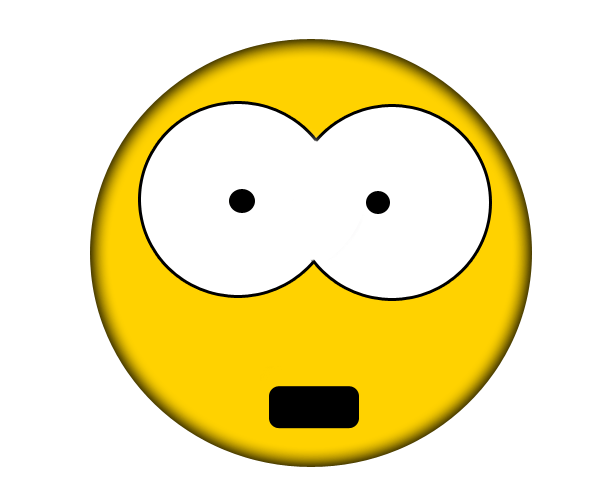 كثرة النعم ودفع النقم صلاة العيدين حفظ الدين ثلاثةنفي الإيمانعيادة المريض  الشرك يحبط جميع الأعمال أهمية الإيمان الصلاة الجامعةصلة الرحممحبته والإكثار منه يولد العداوة والبغضاءشفعاءالرقم                        العمود ( أ)الإجابة                   العمود ( ب )1من الوسائل المعينة على زيادة الإيمان5عدم إتقان العامل لعمله المؤكل إلية 2يدل قولة تعالى ( قُل لِّلَّذِينَ كَفَرُوٓاْ إِن يَنتَهُواْ يُغْفَرْ لَهُم مَّا قَدْ سَلَفَ ) 4ملاطفة الوفود والضيوف ومؤانستهم 3أثر الصبر على آذى الجار في حسن العلاقة بين الجيران 1المحافظة على الصلاة وكثرة ذكر الله تعالى4قال النبي ﷺ (( أتاكم أهل اليمن هم أرق أفئدة , وألين قلوبا , الإيمان يمان , والحكمة يمانية ......)) يدل على3حصول الأجر من الله وكسب محبتهم وبقاء الود بينهم 5نهى الرسول  ﷺ عن منع الخادم من أجرته وتأخيرها عليه لأن ذلك يؤدي إلى     2    أن الله يغفر للمشرك إذا تاب قبل موته 6تخصيص الرحمة للصغار في قول النبي ﷺ( من لم يرحم صغيرنا ويعرف شرف كبيرنا )7أكل تمرات قبل الخروج لصلاة عيد الفطر 7يوم العيد يوم عبادة وشكر وفرح ويستحب للمسلم في هذا اليوم 6لضعفهم وعدم قدرتهم على اخذ حقوقهم8مما تتميز به صلاة الكسوف عن غيرها من الصلوات 10أن تكون غير متطيبة 9يجوز تخطي رقاب الناس يوم الجمعة إذا8أن في ركعة ركوعين وسجودين 10يسن للمرأة حضور صلاة العيدين ولكن بشروط وضعها الدين الإسلامي لها ومنه9رأى المكان خاليالمكانته وعلو قدرهشعب الإيمانذوي الرحم الاستيطان الشركالحديث القدسي الاستسقاءكفر اكبر فرض كفايةشرك أصغرمحرمفرض عين الحكمالفعل شرك أصغرشخص يحسن صلاته من أجل مدح الناس فرض كفاية صلاة العيدين للرجالكفر أكبرإنكار شيء من أركان الإيمان أو الإسلام فرض عينصلاة الجمعة للرجالمحرم الكلام أثناء الخطبة نواقض الإيمانمنقصات الإيمانالتعريفاعتقادات وأقوال وأعمال تبطل الإيمان اعتقادات وأقوال وأعمال تنقص الإيمانالحكمتخرج من دين الإسلام لا تخرج من دين الإسلام ولكنها تنقصه مثال( الشرك الأكبر – الكفر الأكبر – النفاق الأكبر )( الشرك الأصغر – الكفر الأصغر – النفاق الأصغر – البدع – الذنوب والمعاصي )